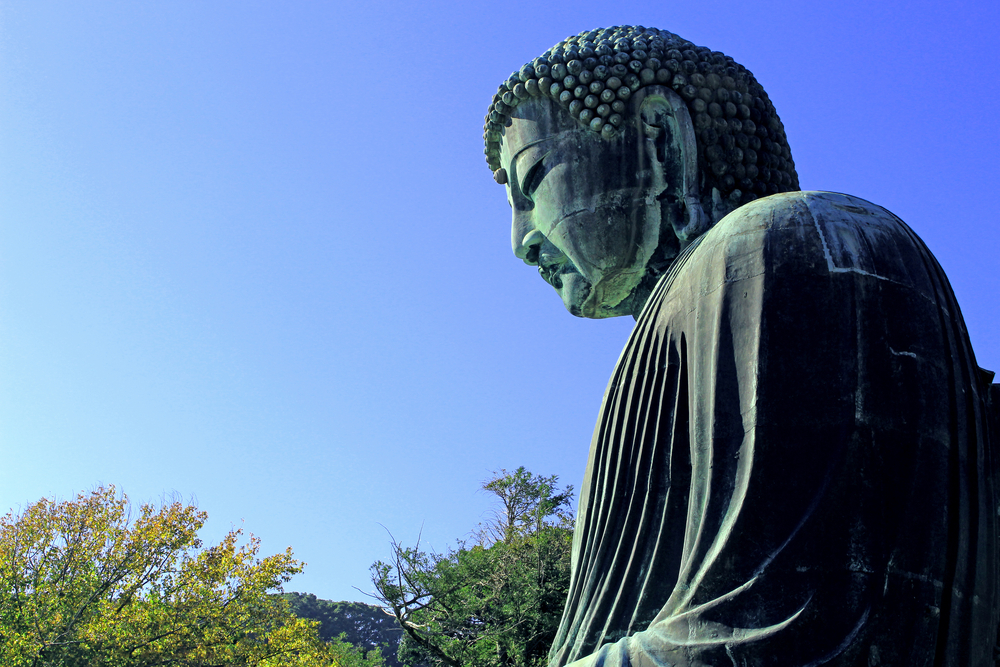 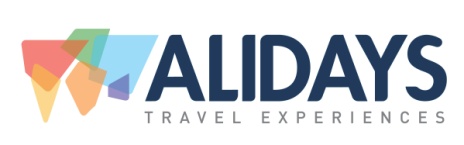 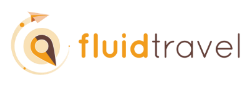 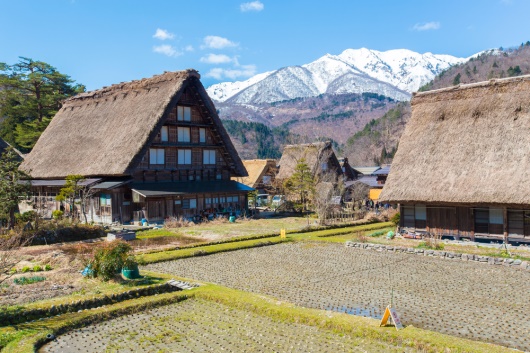 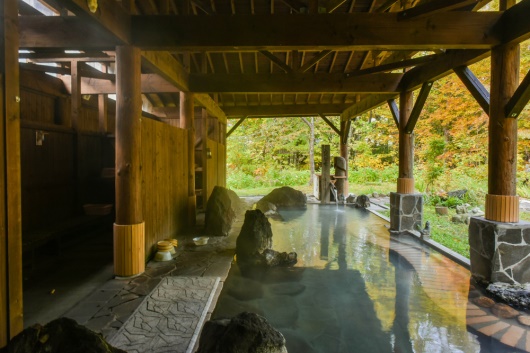 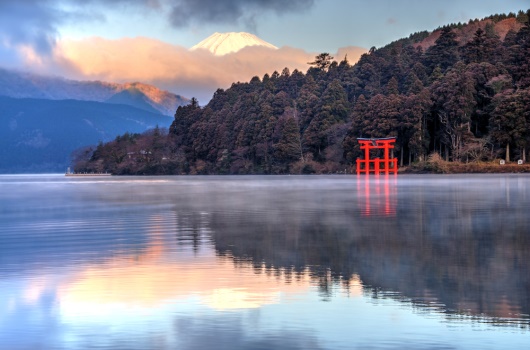 La quota non comprende: Voli intercontinentali (710 € p.p.), Tasse aeroportuali (74 € p.p.) assicurazione annullamento, pasti e bevande non indicati, mance ed extra in genere, spese gestione pratica e tutto quanto non espressamente indicato.